Artistic studies Journal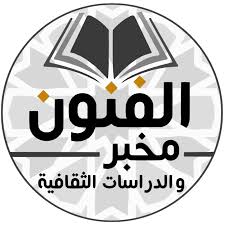 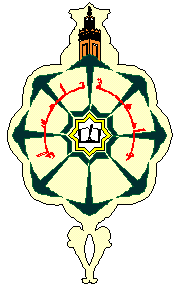 An International Scientific journalSpecialized in the arts and culture Issued by the Laboratory of Arts and Cultural Studies- University of abou bakr belkaid-tlemcenISSN : ---------   /  EISSN : 2572-0236المجلة مفهرسة في https://www.asjp.cerist.dz/en/PresentationRevue/702 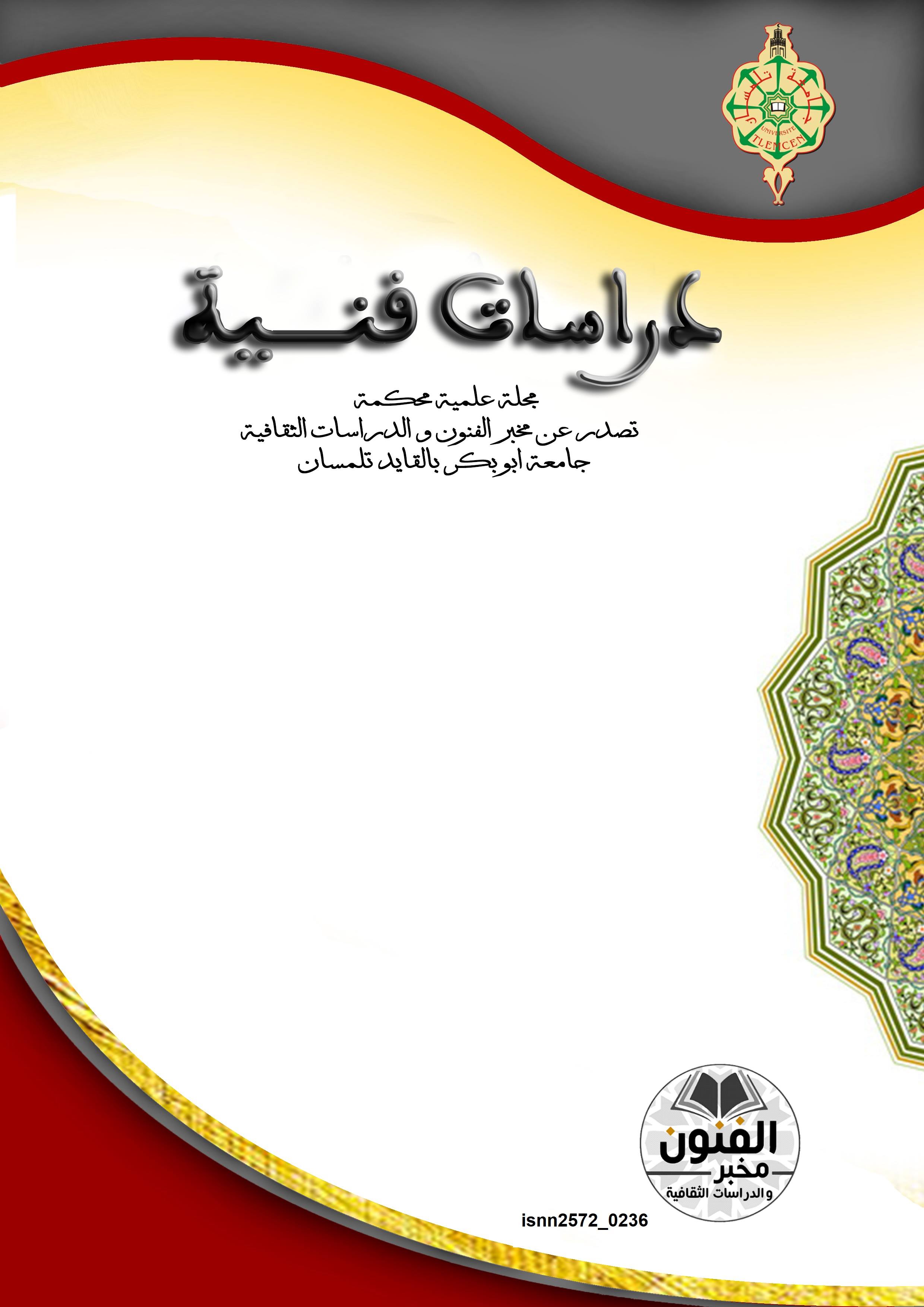 